	        读者订阅卡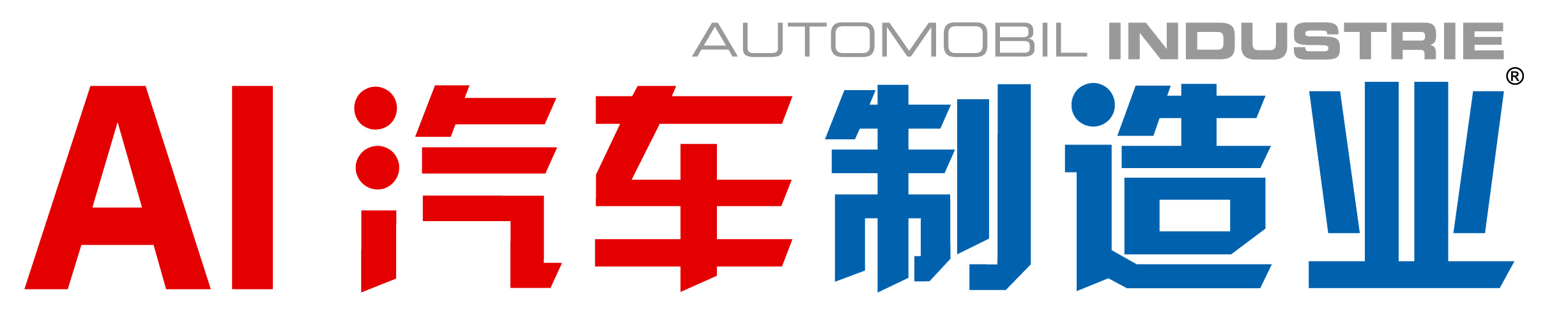 CN 11-5557/TH   ISSN 1673-9698弗戈工业媒体秉承一贯严谨、真诚、创新、引领的服务态度，为您提供高品质的精品为中国制造业转型升级服务□我要订阅2018年一套共24期，全年优惠订阅价400元(含普通印刷品邮资)_____年____期至_____年____期   套您可以分品牌订阅，请根据您的需要填写□（工艺与装备）全年出版13期(12本)， 订价240元/套             年   期至    年   期  套□（设计与开发）全年出版12期(10本)，订价200元/套            年   期至    年   期  套□ AI《汽车塑化》2018年共4期，全年发行服务费200元。                               年   期至    年   期  套请选择邮寄方式：□普通印刷品 (无需另付邮资） □我需要挂号 (每期另付邮资 3元） □我需要快递（每期另付邮资 10元）□我需要普通发票，发票抬头：____________________________ 税号：                       金额：________元 □我需要专用发票，发票抬头：_____________________________________ 税号：                              地址：_____________________________________________ 电话：________________________________ 金额：________元开户行: _____________________________________________ 账号：________________________________________________               订户资料（为保证准确投递，请用正楷详实填写以下资料并传真或发送邮件）传真：010-63326099   Email:qiaolin@vogel.com.cn注：为保证及时办理发票等相关手续，请将汇款凭证及本卡一同回传。读者服务  TEL：010-63326083  QQ：2533435563             欢迎关注微信平台 免费获得行业资讯！    AI汽车网：http://auto.vogel.com.cn  官方微博：http://weibo.com/automobilindustrie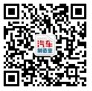 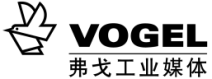 银行汇款：开户行：中国工商银行北京百万庄支行户名：机械工业信息研究院帐号：0200001409014473834